Ökumenische Kita Spatzennest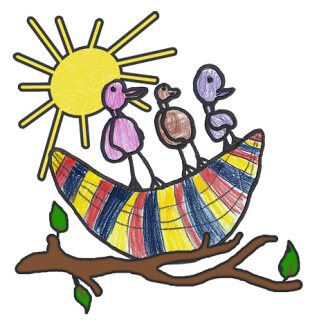 Auf der Burghardt 753809 Ruppichteroth                                                                                                                                                                                                                                  Tel.: 02295/2137E-Mail: OekumenischeKiTa-Spatzennest@t-online.deErziehungsberechtigterErziehungsberechtigter    Kind:    Gewünschte Betreuungsform:                            Gewünschtes Aufnahmedatum:Ü3 Tagesplatz 7:00 – 16:00 Uhr                                    Ü3 Regelplatz  7:00 -12:00 und 14:00 – 16:00 UhrÜ3 Blockplatz  7:00 – 14:00 UhrU3 Tagesplatz 7:00 – 16:00 UhrU3 Blockplatz  7:00 – 14:00 UhrBesonderer Bedarf: ____________________________________________________________________________ ____________________________________________________________________________________________ Die Aufnahme des Kindes erfolgt auf der Grundlage eines noch abzuschließenden privatrechtlichen Vertrages.           Datenschutzinformation: Alle angegebenen Daten werden elektronisch und in Papierform gespeichert. Sollten wir dem Kind keinen Platz anbieten können, wird das Kind so lange auf der Warteliste geführt, bis die Erziehungsberechtigten den Anmeldewunsch zurückziehen. Alle Daten werden dann innerhalb von 2 Monaten nach der Abmeldung gelöscht. Beim Zustandekommen eines Vertrages werden alle Daten- aufgrund einer Vorgabe des Landschaftsverbandes- 3 Jahre nach Beendigung des Vertrags gelöscht________	_____________________________        ______________________________Datum	            Unterschrift 1. Erziehungsberechtigte/r         Unterschrift 2. Erziehungsberechtigte/rANMELDUNGName:Vorname:Geb. Datum:Anschrift:Telefon:Festnetz:                                                 Mobil:Email-Adresse:Name:Vorname:Geb. Datum:Anschrift:Telefon:Festnetz:                                                 Mobil:Email-Adresse:Name:Vorname:Geb. Datum:Geschlecht:weiblichmännlich         Anschrift:Sprachen des Kindes: